Csongrád Város Polgármesterétől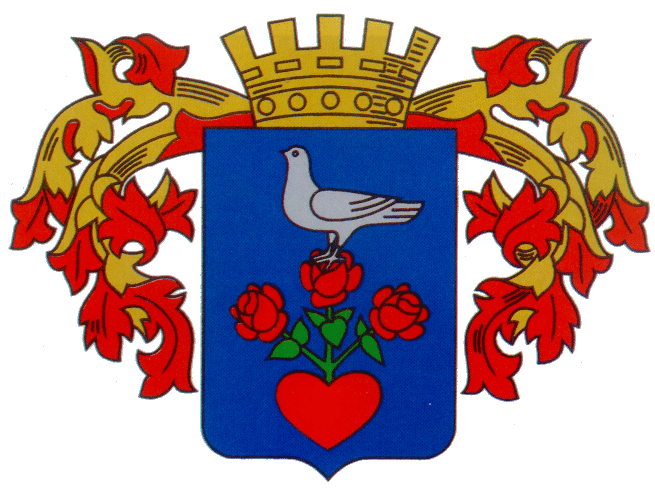 Száma: Pü/9-2/2024.							MTémafelelős: Dr. Juhász László jegyző		      Kruppa István irodavezető E L Ő T E R J E S Z T É SCsongrád Városi Önkormányzat Képviselő-testületének2024. május 23-ai ülésére Tárgy: Beszámoló a 2023. évi önkormányzati költségvetés végrehajtásárólTisztelt Képviselő-testület!Az önkormányzati beszámolóra vonatkozó előterjesztést az alábbiak figyelembe vételével készítettük el:az államháztartásról szóló 2011. évi CXCV. törvény, a költségvetési szervek tervezésének, gazdálkodásának, beszámolásának rendszeréről szóló kormányrendeletek, a Magyar Köztársaság 2023. évi költségvetéséről szóló 2022. évi XXV. törvény,az önkormányzati döntések, kötelezettségvállalások, a teljesítési mutatók.A 2023. évi költségvetési Előirányzat módosítása A Képviselő-testület 2023. december 21-ei ülésén hagyta jóvá a 2023. IV. negyedéves előirányzat- módosítás első részét. A testületi anyag készítését követően még szükségessé vált előirányzat módosításokat az előterjesztés 1. és 2. sz. mellékletei tartalmazzák év végéig. A beszámoló elfogadását megelőzően szükséges a rendelet-tervezet szerinti előirányzat módosítás elfogadása. A 2023. évi költségvetési beszámoló elkészítésének operatív lebonyolításaA 2023. évi önkormányzati költségvetési beszámoló űrlapok a Magyar Államkincstár felé történő leadása érdekében az intézmények és a Polgármesteri Hivatal a zárlati munkálatokat elvégezték. Ennek keretében a vagyonelemek átvezetését elvégeztük a mérlegben, a beruházásokat állományba vettük, aktiváltuk, eszközeinket, forrásainkat számba vettük, a vevő-szállító, valamint az egyéb analitikus és főkönyvi nyilvántartások egyeztetését elvégeztük, a könyvviteli mérleget, a maradvány kimutatást elkészítettük és értékvesztés leírást hajtottunk végre a kintlévőség állomány vonatkozásában.Elkészítettük a 2023. évi költségvetési előirányzatok módosítását.Elkészítettük a vagyonnyilvántartás statisztikai adatait tartalmazó jelentést.III. A 2023. évi költségvetési beszámoló szöveges indoklásaCsongrád Városi Önkormányzat Képviselő-testülete a 8/2023. (II.24.) sz. rendeletével hagyta jóvá a város 2023. évi költségvetését, melyet negyedévenként – az időközben bekövetkezett változások miatt – módosított. Az önkormányzati feladatellátás általános értékeléseA 2023. év is a 2022. évben kitört orosz-ukrán háború negatív hatásainak csökkentésére irányuló önkormányzati törekvés következtében kidolgozott intézkedések megtételével indult. A magas energiaárak miatt a megtakarítási intézkedések részét képezte egy energiatakarékos csomag kidolgozása, mely a fűtési rendszerek korszerűsítésére, intézmények épületeinek külső hőszigetelésére, energiatakarékos hűtő-fűtő klímák beszerzésére, energiatakarékos nyílászárók cseréjére, a termál energiára való fűtési rendszer rácsatlakoztatására irányult. Ezen beruházások még 2022. év végén elkezdődtek, de nagy részük 2023. évben valósult meg. Erre a célra az önkormányzat 206 millió Ft-os keretösszegű fejlesztési hitelt vett fel, melyből 163 millió Ft igénybevételére 2023. december végén került sor a kedvező pénzügyi helyzetünk évközi alakulása miatt.Év elején nehéznek tűntek az energiaválság miatt az előrelátások a pénzügyi helyzetünk akkori ismeretében, ezért a helyi adórendeletünket módosítottuk, mely szigorítást jelentett. Nőtt a garázsok adója 3.000Ft/adótárgy/évről 6.000Ft/adótárgy/évre.A 70 éven felüliek adómentessége 1 ingatlanra csökkent.Kisvállalkozók adómentessége 2 millió Ft adóalapról 1,5 millióra változott. Új adónemként az építményadót nem fizető vállalkozások esetében telekadó bevezetésére került sor. A Képviselő-testület növelte a bérleti díjakat. A lakbérek és nem lakáscélú bérlemények bérleti díjai a COVID, az infláció és az elmaradt éves térítési díj emelés miatt közel 50%-kal növekedtek.Év elején a Képviselő-testület igazgatási szünetet rendelt el, egyes intézmények átmenetileg csökkentett üzemmódban működtek, illetve bezárásra kerültek. A gáz- és villamosenergiák csökkentésére intézkedési tervek készültek, melyeknek is köszönhetően a tényleges fogyasztás mennyisége jelentősen csökkent. Év közben a szigorú gazdasági környezet is enyhült a kormányzati intézkedések és a piac hatásainak következtében, továbbá a kedvező időjárási viszonyok miatt, és a helyi adóbevételeink is kedvezően alakultak, így a visszafogások enyhítésére, megszüntetésére is sor került. A vagyongazdálkodási bevételek is teljesültek. A leírtak következtében év végén a szabad pénzeszközeinket pénzintézetben elhelyeztük, lekötöttük, év végéig 10 millió Ft-ot meghaladó kamatbevétel teljesült. Jelentős sport és kulturális események lebonyolítására került sor (pld. félmaraton futóverseny, borfesztivál, Zorán koncert, Bereczki Zoltán koncert, Zséda koncert, Kökény Attila koncert stb.) Ezen előzmények után a 2023. évi gazdálkodásról az alábbiakban tájékoztatom a Tisztelt Képviselő-testületet:Az Önkormányzat intézményei 2023-ban:Központi döntés szerint az oktatási feladat ellátása továbbra is állami működtetésben valósult meg.Csongrád Város Önkormányzata Polgármesteri Hivatal a kisebbségi önkormányzat (Roma Nemzetiségi Önkormányzat) működésével kapcsolatos feladatokat is ellátta. A kisebbségi önkormányzathoz költségvetési intézmény nem kapcsolódik. A költségvetésben kiemelt szerepet kaptak a stratégiai fontosságú célok, így a Síp utcai Általános Iskola felújítása érdekében a közmű kiépítése, vállalt kötelezettségek teljesítése. Az új sportcsarnok építésénél is teljesítettük vállalásunkat. A Holt Tisza parti sétány megépítésével egy régen elhatározott feladat, vágy került megvalósításra. A sétány átadása áthúzódott 2024. évre. A 2024. évben beadandó pályázatokhoz, beruházásokhoz, felújításokhoz több terv is elkészült (pld. városközpont rehabilitáció, körforgalom kialakítás, útfelújítások, csapadékvíz elvezetés korszerűsítések stb.) Több esetben szükség volt a Képviselő-testület által végrehajtott előirányzat átcsoportosításra, finanszírozási előlegek biztosítására, melynek során átvezetésre került a 2022. évi jóváhagyott maradvány, állami hozzájárulások kiutalása, a felhalmozási kiadásokhoz (is) elnyert külső források, a különféle pályázatokon nyert pénzeszközök, az intézmények saját kezdeményezésű módosításai, év közben vállalt feladatok finanszírozása. A kifizetetlen számlaállomány 2022. december 31-ről 2023. december 31-re 17.822eFt-tal csökkent.III/A. Bevételek A rendelet-tervezet 1. mellékleteA 2023. évi eredeti bevételi előirányzat az évközi rendeletmódosítások során az alábbiakkal nőtt:a 2022. évi jóváhagyott pénzmaradvány, az önkormányzat és az intézményei saját hatáskörű többletbevételei, a pályázati úton nyert támogatások összegei,az év közbeni igényléseken alapuló egyes szociális feladatok kiegészítő támogatásaként önkormányzatunkat megillető összegek, egyéb központi és központosított támogatások, az átvett pénzeszközök.Az önkormányzat bevételi forrásai, megoszlása:				      adatok  Ft-ban, %-banA normatív, a saját és átvett bevételek közül a legjelentősebbek: Normatív támogatás: az önkormányzat általános működésére 756.975.737Ft, köznevelési feladatellátásra 496.319.300Ft, szociális, gyermekjóléti, gyermekétkeztetési feladatokra 707.332.050Ft, kulturális feladatokra 76.060.050Ft volt. Működési célú költségvetési támogatások összegei összesen 2.036.687.995Ft-ban realizálódtak. Elszámolásból származó bevételek 64.146.977Ft Ft-ra teljesültek. Egyéb működési célú támogatások bevételei államháztartáson belülről 918.001.128Ft volt. Felhalmozási célú támogatás államháztartáson belülről 62.500.000Ft volt. Államháztartáson belüli megelőlegezésből 68.356.669Ft bevétel származott. Előző évi költségvetési maradvány igénybevétele 223.549.896Ft-ban történt meg. Hosszú lejáratú hitel felvétele 163.789.010Ft volt. Közhatalmi bevételek 2.049.871.925Ft összegben teljesültek. Ezen belül az iparűzési adó 1.942.823.878Ft, idegenforgalmi adó 8.698.044Ft, kommunális adó 35.845.427Ft, építményadó 49.269.978Ft, telekadó 5.643.800Ft. A teljesítés alakulása az adó feltárás és behajtás érdekében megtett intézkedések eredménye is. Egyéb közhatalmi bevétel 7.590.798Ft, ebből talajterhelési díj 1.103.115Ft, egyéb bírság 657.782Ft. Működési bevételekből 961.485.255Ft bevételünk származott. Működésre átvett pénzeszközök 78.317.035Ft, felhalmozási célú átvett pénzeszköz 8.396.104Ft volt. Felhalmozási bevételek 18.565.330Ft-ban realizálódtak.Az intézmények összes saját bevétele polgármesteri hivatal nélkül: eredeti előirányzat 519.795.963Ft, módosított előirányzat 675.286.753Ft, tény 619.578.890Ft.III.A/1. GESZ és intézményeia.) GESZ: Összes bevétel 584.025.405Ft, ebből az önkormányzati támogatás 376.595.413Ft. Saját bevétel 202.457.523Ft (89.%), átvett pénzeszköz 4.972.469Ft (100Ft %). Az étkeztetési, gazdálkodási, könyvelési feladatok ellátása önálló gazdasági szervezettel rendelkező költségvetési szervként történt az elmúlt évben. Jelentősebb saját bevételek: diákétkeztetési térítési díj 64.771.560Ft (98%), dolgozók étkezési térítési díja 41.486.912Ft (81 %) közvetített szolgáltatás bevétele 1.887.975Ft (51%). Áfa bevétele 82.442.231Ft (87,3%). Egyéb bevétel 1.365.082Ft (320%), Rendezvények bevétele 8.317.664Ft (88%), előző évi költségvetési maradvány igénybevétele 2.186.099Ft (100%.) Átvett pénzeszköz 4.972.469Ft. Az átvett pénzeszközből közfoglalkoztatottak bérére átvett 3.283.115Ft. Diákmunkára átvett 1.275.999Ft. GINOP támogatásra átvett összeg 413.355Ft összegben teljesült.b.) Városellátó Intézmény: Összes bevétel 504.841.314Ft, ebből az önkormányzati támogatás 428.865.682Ft. Saját bevétel 66.355.227Ft (92%). Átvett bevétel 9.620.405Ft (100%).Jelentősebb saját bevételei: készletértékesítés 7.356.858Ft (95,1%), szolgáltatások ellenértéke 35.842.373Ft, közvetített szolgáltatások bevétele 1.470.251Ft (87%), Áfa bevétel 10.574.526Ft (97,3%), kamatbevétel 1Ft volt, pénzmaradvány igénybevétele 2.527.329Ft, Áfa visszatérítés 8.367.000Ft (67,9%). Biztosító által fizetett kártérítés 112.377Ft-ra teljesült. (100%). Egyéb működési bevétel 2.150Ft-ra, felhalmozási bevétel 102.362Ft-ra realizálódott.Az intézmény a bevételeit 98,9.%-ra teljesítette. Ez magába foglalja a költségvetési támogatást, az átvett pénzeszközt és a saját működési bevételt. A költségvetési támogatás 100%-ban teljesült, még a saját működési bevételük 92%-ban realizálódott. c.) Csongrádi Óvodák Igazgatósága: Összes bevétel 523.696.749Ft, ebből az önkormányzati támogatás 506.441.043Ft. Saját bevétel 12.823.997Ft (56,4%).Átvett bevétel 4.431.709Ft, melyből közfoglalkoztatásra átvett összeg 2.500.283Ft, diákmunkára átvett 812.000Ft, Sulizsák programra átvett 64.600Ft, magánszemélyektől 954.826Ft, TESCO pályázaton 100.000Ft-ot vett át az intézmény. Saját bevétel: közvetített szolgáltatásból származó bevétele 6.990.439Ft-ra teljesült, kamat bevétele 3.128Ft volt. Előző évi pénzmaradvány igénybevétele 1.194.263Ft, egyéb bevétel 4.611.167Ft, biztosító által fizetett kártérítés 25.000Ft. d.) Csongrádi Információs Központ Csemegi Károly Könyvtár és Tari László Múzeum:Összes bevétel 226.399.892Ft, ebből az önkormányzati támogatás 85.730.712Ft. Saját bevétel 78.664.953Ft (99,2%). Átvett bevétel 62.004.227Ft. A saját bevételen belül kulturális szolgáltatás bevétele 1.239.425Ft-ra, számítástechnikai szolgáltatás bevétele 629.489Ft-ra, a beiratkozási díj 822.714Ft, a bérleti díj bevétele 259.182Ft-ra realizálódott. Késedelmi díj 210.247Ft, kamatbevétel 4.059Ft, Áfa bevétel 2.291.132Ft volt. Közvetített szolgáltatás bevétele 2.724.138Ft-ban realizálódott, Áfa visszatérítés 5.516.000Ft. Nevezési díj 20.866Ft volt. Régészeti tevékenység bevétele 1.363.106Ft, egyéb szolgáltatás bevétele 1.216.547Ft-ban realizálódott, egyéb bevétele 625.455Ft-ra teljesült.Előző évi pénzmaradvány 61.742.593Ft. Munkaügyi Központtól közfoglalkoztatottak bérére és járulékaira 1.474.057Ft volt az átvett pénzeszköz. SZJA 1%-ának utalásából 139.692Ft realizálódott. Diákmunkára átvett összeg 464.000Ft, magánszemélyektől átvett összeg 85.000Ft összegben teljesült. e.) Művelődési Központ és Városi Galéria: Összes bevétel 172.814.543Ft, ebből az önkormányzati támogatás 116.207.827Ft. Saját bevétel 42.403.471Ft (92,2%). Átvett pénzeszköz 14.203.245Ft.Jelentősebb saját bevételek: szolgáltatások ellenértéke 23.139Ft, közvetített szolgáltatás 2.901.504Ft, kiszámlázott Áfa 4.590.763Ft, Áfa visszatérítés 12.299.000Ft, kamatbevétel 20.176Ft. Készletértékesítés 227.559Ft, nevezési díj 74.803Ft, útiköltség ellenértéke 2.420.864Ft, jegyeladások ellenértéke 2.601.340Ft, hangosítások ellenértéke 104.331Ft, kézműves foglalkozások ellenértéke 567.716Ft, bérleti díj 6.445.327Ft. Pénzmaradvány igénybevétele 8.490.729Ft. Reklám szolgáltatásból 1.636.220Ft bevételük származott. Magánszemélytől, civil szervezettől 106.000Ft-ot, diákmunkára 1.154.956Ft-ot vett át az intézmény. A SZJA 1% felajánlásából átvett összeg 19.756Ft volt. III.A/2. Alkotóház A Csongrádi Alkotóház bevétele 39.073.939Ft (98%). Ebből saját bevétel 9.395.957Ft (91,1%), átvett pénzeszköz 6.395.982Ft (100%), önkormányzati támogatás 23.282.000Ft (100%). A saját bevétel műhelyhasználat és szállásdíj jogcímen folyt be, mely túlnyomó része a Szegedi Tudományegyetem, Török Pál utcaiak Művészetoktatási Alapítvány, Csongrád Város Képzőművészetéért Alapítvány, NaN-Art Bt., Szög-Art Művészeti Egyesület, valamint számos külföldi, illetve hazai művészek által került befizetésre. Átvett pénzeszköz az NKA-tól a XXII. Nemzetközi Bronz Szimpózium megrendezésére 600.000Ft-ot, valamint a Csongrádi Alkotóház technológiai eszközfejlesztését tartalmazza 1.000.000Ft összegben, továbbá a Nyílt Nap a Csongrádi Művésztelepen projektre 1.728.437Ft-ot, valamint a Csongrádi Alkotóház 45. évi jubileumi programsorozat elszámolásaként 3.000.811Ft összeget.Maradvány 4.482.389Ft volt. III.A/3. Dr. Szarka Ödön Egyesített Egészségügyi és Szociális Intézmény Összbevétele 1.410.155.117Ft volt, mely módosított előirányzatra vetítve 99,2%-os teljesítésnek felel meg. Ebből saját bevétel 120.885.029Ft (91,3%), átvett pénzeszköz 733.005.695Ft (100%), önkormányzati támogatás 556.264.393Ft (100%). Az intézmény feladatai közül 2023. évben csökkent a feladatellátás október 01-jétől az orvosi ügyelettel, júliustól a védőnői feladatellátással. A saját bevétel az alábbi tételekből tevődött össze: készletértékesítés ellenértéke 7.962.934Ft, szolgáltatások ellenértéke 13.786.271Ft, közvetített szolgáltatások ellenértéke 1.586.335Ft, ellátási díjak 84.511.202Ft, kiszámlázott Áfa 1.828.305Ft, egyéb működési bevétel 23.267.000Ft, előző évi maradvány igénybevétele 10.296.510Ft, Áfa visszatérülés 468.000Ft. Egyéb tárgyi eszközök értékesítéséből 362.205Ft bevétele származott az intézménynek.Átvett pénzeszköz 733.005.695Ft volt. Ebből diákmunkára átvett összeg 348.000Ft volt. A községi önkormányzatoktól orvosi ügyeleti ellátásra 4.847.377Ft-ot vett át az intézmény, a NEAK-tól 677.410.318Ft volt az átvett összeg, EFI Irodák működésére átvett összeg 50.400.000Ft-ban valósult meg.III.A/4. Piroskavárosi Idősek Otthona Összbevétele 344.754.877Ft volt, mely módosított előirányzatra vetítve 100,5%-os teljesítésnek felel meg. Ebből saját bevétel 86.592.733Ft (102,2%), önkormányzati támogatás 257.930.145Ft (100%), átvett pénzeszköz 231.999Ft (100%). A működési bevétel az ellátási díjakból (68.417.570Ft), (5.090.124Ft) maradványból, továbbszámlázott szolgáltatásból (5.539.998Ft), valamint egyéb működési bevételből (233.598Ft), készletértékesítés ellenértékéből (3.921.650Ft), valamint Áfa bevételből (3.389.786Ft) tevődött össze. Átvett pénzeszköz a Csongrád Megyei Kormányhivataltól 231.999Ft, melyet diákmunkára pályázott az intézmény. III.A/5. Hivatali feladatok 	Saját bevétel 19.909.836Ft. Ebből: Szolgáltatások ellenértéke 1.257.606Ft, Áfa bevétel 718.358Ft, költségvetési maradvány igénybevétele 16.520.145Ft, egyéb bevétel 1.413.727Ft.	Átvett bevétel 27.602.852Ft (112,8%), melyből a Homokhátsági Társulattól átvett bevétel 6.800.000Ft, Piroskavárosi Idősek Otthonától átvett bevétel 4.104.000Ft volt, a Dr. Szarka Ödön Egyesített Egészségügyi és Szociális intézménytől 11.996.608Ft összeget vett át a Polgármesteri Hivatal a gazdálkodási feladatok ellátására. Foglalkoztatási paktum pályázaton átvett összeg 2.846.244Ft volt. Diákmunka bértámogatására 1.160.000Ft, közfoglalkoztatásra 696.000Ft volt az átvett pénzeszköz. Önkormányzati támogatás 400.978.600Ft, 100%-ban realizálódott.III. A/6. Önkormányzati feladatokÖsszes bevétel: 7.670.565.573Ft-ra teljesült, ami a módosított előirányzatra vetítve: 114,5%-os teljesítésnek felel meg. Főbb bevételek: a.) 011130 Önkormányzatok és önkormányzati hivatalok jogalkotó és általános igazgatási tevékenysége	Összes bevétele 57.997.345Ft-ra teljesült, mely önkormányzati támogatás. b.)  Adó-, vám és jövedéki igazgatás(011220)	E feladaton a helyi adókat, bírságokat, pótlékokat, egyéb közhatalmi bevételeket szerepeltetjük 2.049.871.925Ft összegben (109,8%). Talajterhelési díjból 1.103.115Ft bevételünk származott, egyéb közhatalmi bevétel (pótlék, bírság) 6.487.683Ft.d.) Önkormányzati vagyonnal való gazdálkodással kapcsolatos feladatok (013350) 	Összbevétele: 663.805.926Ft, ezen belül jelentősebbek: Felhalmozási célú támogatás 36.000.000Ft, tárgyi eszközök bérbeadásából származó bevétel 121.577.040Ft, tulajdonosi bevételek, osztalék bevétel 11.037.028Ft, egyéb pénzügyi műveletek (részesedések) bevétele 170.045.000Ft, közvetített szolgáltatások bevétele 7.094.356Ft, Áfa 32.299.289Ft, ingatlan értékesítés bevétele 18.045.763Ft, működési kölcsönök visszatérülése 8.800.000Ft, felhalmozásra átvett pénzeszköz 5.000Ft. Egyéb működési bevétel 5.663.532Ft volt, kamatbevétel 10.100.002Ft-ra teljesült, önkormányzati támogatás 209.040.436Ft.e.) Önkormányzatok elszámolásai a központi költségvetéssel (018010)	Összes bevétel 2.100.834.972Ft.helyi önkormányzatok működésének általános támogatása 756.975.737Ft,települési önkormányzat egyes köznevelési feladatainak támogatása 496.319.300Ft,szociális, gyermekjóléti feladatok támogatása 514.997.864Ft,települési önkormányzat gyermekétkeztetési feladatainak ellátása 192.335.044Ft, kulturális feladatok támogatása 76.060.050Ft,elszámolásból származó bevétel 64.146.977Ft,Az államháztartáson belüli megelőlegezés 68.356.669Ft volt.f.) Közfoglalkoztatási mintaprogram (041237)	Átvett bevétele 29.189.059Ft volt (100%), mely működési célú támogatás, önkormányzati támogatás 466.248Ft.g.) Lakáshoz jutást segítő támogatások (061030)	Átvett pénzeszköz 8.391.104Ft (119,9%). Tartalmazza az első lakáshoz jutók kölcsön visszafizetését. Önkormányzati támogatás 458.896Ft (15,3 %), összes bevétele 8.850.000Ft volt.h.) Háziorvosi alapellátás (072311)Egyéb működési célú támogatásként 15.453.200Ft bevétel volt. Önkormányzati támogatás 727.542Ft, így az összes bevétele 16.180.742Ft-ra (97,6%) teljesült.i.) Közművelődés – közösségi és társadalmi részvétel fejlesztése (082091) 	A feladat működési célú támogatásának bevétele 7.162.500Ft, mely egyéb működési célú pénzeszközátvétel. Önkormányzati támogatás 15.673.802Ft, így a feladat összbevétele 22.836.302Ft-ra teljesült.j.) Szabadidősport (rekreációs sport) tevékenység támogatása (081045) 	Egyéb működési célra átvett bevétele 66.739.109Ft, mely az új medencére átadott támogatás visszautalása. III. A/7.Csongrád Városi Önkormányzat Homokhátság Gesztor IntézményeA Homokhátsági Intézmény összbevétele 69.493.056Ft, ebből saját bevétele 42.993.056Ft, mely a rekultivált területek bérleti díjából (23.452.460Ft), kamatbevételből (11Ft), Áfa bevételből (17.006.165Ft) és a 2022. évi költségvetési maradvány igénybevételéből (2.529.043Ft), valamint egyéb működési bevételekből (5.377Ft) tevődik össze. Átvett pénzeszköz 26.500.000Ft, mely a Homokhátsági Regionális Hulladékgazdálkodási Önkormányzati Társulás részére megállapodás alapján nyújtott kölcsön tárgyévi visszatérülése volt.III. A/8.Kistérségi feladatellátás Esély Szociális és Gyermekjóléti Alapellátási Központ Összbevétele 373.231.073Ft volt, ebből állami támogatás 275.185.191Ft. Működési bevétel 71.386.100Ft, átvett pénzeszköz 2.687.932Ft, önkormányzati támogatás 17.327.610Ft volt. Előző évi költségvetési maradvány igénybevétele 6.027.150Ft-ban realizálódott. Előző évi normatíva utófinanszírozása 617.090Ft. A kistérségi feladatellátásért leigényelt többlet állami támogatás összege 25.507.310Ft volt.III/B. Kiadások a rendelet-tervezet 2. mellékleteÖnkormányzatunk összevont kiadási előirányzatai az alábbiak szerint teljesültek, illetve a 2023. év teljesítési adatai alapján a kiadások megoszlása az alábbi:											             Adatok Ft-banA személyi juttatások eredeti előirányzatát év közben növelték a közfoglalkoztatással összefüggő előirányzatok, bérkompenzáció, ágazati pótlékok. A dologi előirányzatok növekedése részben a pályázati pénzeszközök, továbbá egyéb pótlólagos támogatásokra vezethetők vissza. III.B/1. GESZ és hozzátartozó intézményekGazdasági Ellátó Szervezet (GESZ)Kiadás 560.114.231Ft (92%). Ebből személyi juttatás 183.032.433Ft (98%), járulékok 24.696.180Ft (100%), dologi kiadás 341.073.643Ft (88%), felhalmozási kiadás 11.311.975Ft (100%). Jelentősebb dologi kiadások: élelmiszer beszerzés 185.519.745Ft, szolgáltatások 6.879.708Ft, egyéb anyag beszerzés 8.045.559Ft, Áfa kiadás 101.959.755Ft, egyéb kiadás 54.323Ft, kommunikációs szolgáltatás 1.881.180Ft. Kiküldetés 7.239Ft, tisztítószer beszerzés 3.323.138Ft. Közüzemi díjak 31.369.602Ft, vásárolt élelem kiadása 173.604Ft, karbantartási kiadás 1.292.912Ft, szakmai anyagok beszerzése 11.824Ft, szakmai tevékenység ellátására fordított összeg 555.054Ft volt.A pénzügyi, munkaügyi, operatív gazdálkodási feladatokat egész évben folyamatosan, zökkenőmentesen el tudták látni. A társintézményekkel napi kapcsolatban álltak, az adatszolgáltatási kötelezettségeknek eleget tettek. Az étkeztetési feladatokat folyamatosan ellátták. A rendelkezésre álló pénzügyi keretekkel igyekeztek a lehető legtakarékosabban gazdálkodni. A működési költségeket is igyekeztek optimális szinten tartani, csak a működéshez nélkülözhetetlen eszközöket, irodaszereket szerezték be. 2023. évben az intézményi térítési díjak nem növekedtek, mivel az előző évben 2 alkalommal is növelték. A bevételek növelését rendezvények lebonyolításával igyekeztek elérni. Az előző évhez képest a táborok teljes nyári időszakban megszervezésre kerültek, így a konyhák folyamatosan tudtak üzemelni. Amikor lehetőség volt nagyobb létszámú rendezvények megtartására, akkor igyekeztek ezek étkezését biztosítani. A városban működő edző táborok részére nyújtottak napi háromszori étkezést, három héten keresztül. A kiadásaikat igyekeztek mérsékelni, de az élelmiszer árak éves szinten jelentősen emelkedtek. Az élelmiszer beszállítókat folyamatosan figyelték, hogy a legkedvezőbb árakon tudjanak vásárolni. Karbantartási feladatokra összesen 1.579.064Ft került kifizetésre. Az alábbi munkálatok váltak szükségessé:főzőüst javítása,gázkazán javítás,billenő serpenyő javítása,gépkocsi javítása,nyomtatók javítása,tűzoltó készülékek karbantartása,szivattyú javítás,légkezelő karbantartása,felvonó karbantartása,bojler javítás,burkolat javítás.Városellátó IntézményKiadás 493.648.855Ft-ra teljesült (96,7%). Ebből személyi juttatás 231.353.894Ft (99,8%), járulékok 31.328.302Ft (100%), dologi kiadás 201.049.130Ft (94%), felhalmozási kiadás 29.917.529Ft (88,9%). Jelentősebb dologi kiadások: üzemeltetési anyagbeszerzés 55.099.255Ft, vásárolt élelmezés 154.505Ft, közüzemi díjak 20.583.761Ft, karbantartás, kisjavítás 10.811.006Ft, kommunikációs szolgáltatás 331.012Ft, közvetített szolgáltatás 288.939Ft, szakmai tevékenységet segítő szolgáltatás 1.255.715Ft, bérleti és lízingdíj 1.100.000Ft, egyéb dologi kiadás 2.509.115Ft, egyéb szolgáltatás 60.618.067Ft volt. Működési Áfa 36.425.774Ft-ra teljesült, fizetendő Áfa kiadás 11.468.000Ft összegben realizálódott. Szakmai anyagok beszerzésére 3.937Ft-ot, informatikai szolgáltatás igénybevételére 335.178Ft-ot, kiküldetés kiadásaira 64.866Ft-ot fordított az intézmény.A Városellátó Intézmény, mint ahogy az elnevezése is tükrözi, a városüzemeltetésért felelős intézmény. A feladataik szerteágazóak, temető üzemeltetése, piac üzemeltetése, állategészségügyi telep működtetése, beton-előregyártó telep működtetése, bel- és árvízvédelmi feladatok ellátása, városi kül- és belterületi úthálózat, kerékpárút hálózat, járdák, közterületek, parkok közkutak, játszóterek, utcabútorok, közterületi faállomány kezelése, nyáron szúnyoggyérítési, télen a hó eltakarítási munkák megszervezése és elvégzése, az önkormányzat és az önkormányzati intézmények részére, építőipari felújítási munkák végzése, illetve városi rendezvények (Csongrádi Napok, Borfesztivál, Advent stb.) lebonyolításában történő aktív részvétel. Ezekhez jönnek az ad-hoc feladatellátások, melyet az Önkormányzat vagy intézményei kérnek az intézménytől (javítási, felújítási munkák). A felsorolt feladatok ellátása a rendelkezésre álló adminisztratív létszám irányításával került végrehajtásra. Csongrádi Óvodák Igazgatósága:  Összkiadás 514.888.857Ft (96%). Ebből személyi juttatás 388.343.356Ft, (97%), járulékok 51.808.110Ft, (99Ft %), dologi kiadás 54.705.717Ft, (90%), felhalmozási kiadás 20.031.674Ft.Jelentősebb dologi kiadások: szakmai anyagok beszerzése 123.106Ft, üzemeltetési anyagok vásárlása 6.792.775Ft, informatikai és kommunikációs szolgáltatás 850.405Ft, közüzemi kiadás 21.492.047Ft, karbantartás 1.652.336Ft, közvetített szolgáltatás 5.123.795Ft, szakmai tevékenységet segítő szolgáltatás 4.673.097Ft, egyéb szolgáltatás 2.421.020Ft, kiküldetés 84.875Ft, Áfa 10.242.589Ft, egyéb dologi kiadás 222.867Ft, bérleti és lízing díjak 1.015.372Ft.Klímatisztítást, tűzoltó készülék ellenőrzést, karbantartást, fénymásoló javítási, vízvezeték szerelési, dugulás elhárítási, mosógép javítási, gázkazán javítási feladatokat is végeztek az intézménynél, 1.868.562Ft összegben.Csongrádi Információs Központ Csemegi Károly Könyvtár és Tari László Múzeum:Kiadás 127.848.242Ft-ra (56%) teljesült. Ebből személyi juttatás 56.476.582Ft (100%), járulékok 7.249.432Ft (100%), dologi kiadások 36.296.770Ft (45%), felhalmozási kiadás 11.705.458Ft (18,6%), pénzeszköz átadás 16.120.000Ft (79,4%). Jelentősebb dologi kiadások: közüzemi kiadás 10.394.634Ft, szakmai tevékenységet segítő szolgáltatás 5.457.420Ft, szakmai anyag beszerzése 1.202.371Ft, üzemeltetési anyagok 1.490.133Ft, informatikai és kommunikációs szolgáltatási kiadások 1.646.484Ft, karbantartás 443.705Ft, vásárolt élelmezés 2.478.581Ft, egyéb szolgáltatás 2.344.958Ft, működési Áfa 4.687.671Ft, fizetendő Áfa 1.946.000Ft, egyéb dologi kiadás 3.047.812Ft, közvetített szolgáltatás 1.082.565Ft. Kiküldetésre 36.283Ft-ot fordítottak, reklám tevékenységre 38.100Ft-ot költöttek. Kamatkiadás 53Ft-ra teljesült. Beruházási kiadás 6.985.537Ft-ra teljesült, felújítási kiadás 4.719.921Ft-ban realizálódott. Pénzeszköz átadás 16.120.000Ft összegben valósult meg. A leírtakból könyv, folyóirat vásárlásra fordított összeg 6.749.733Ft. Megtörtént a tűzoltó készülék karbantartása, kémény ellenőrzése, fénymásoló javítása, ereszcsatorna javítása, pénztárgép karbantartása 541.905Ft értékben. Művelődési Központ és Városi  Galéria: Kiadás 161.500.141Ft-ra (92%) teljesült. Ebből személyi juttatás 45.517.787Ft (98%), járulékok 6.352.571Ft (97%), dologi kiadások 75.611.549Ft (85%), felhalmozási kiadás 34.018.234Ft (97,6%).Főbb dologi kiadások az intézménynél: közüzemi díjak 21.524.934Ft, üzemeltetési anyagok kiadása 2.504.796Ft, kommunikációs és informatikai kiadás 697.860Ft, vásárolt élelmezés 1.060.327Ft, bérleti díj 1.408.994Ft, karbantartás 1.737.497Ft, szakmai tevékenységet segítő szolgáltatás 15.303.691Ft, közvetített szolgáltatás 3.891.571Ft, egyéb szolgáltatás 10.947.854Ft, Áfa 14.784.260Ft, egyéb dologi kiadás 1.119.470Ft, kiküldetés 61.998Ft, reklám kiadás 149.906Ft.A Művelődési Központban számítógép, zárjavítási munkák, gépkocsi javítás, fűnyíró, tűzoltó készülék javítás, kazán és riasztó karbantartás történt 1.965.511Ft összegben. III.B/2. AlkotóházÖsszkiadás 30.525.858Ft (76%). Ebből személyi juttatás 11.522.270Ft (96,5%), járulékok 1.389.144Ft (94,6%), dologi kiadás 9.131.196Ft (53,4.%), beruházási kiadás 3.754.000Ft (79%), egyéb működési célú támogatások 4.729.248Ft (100%). Dologi kiadások körében csak a legszükségesebbek beszerzése történt, melyek minimálisan szükségesek a működéshez. A 2023. évi költségvetési maradvány 8.548.081Ft volt, melyet a villaépület felújítására, dologi kiadásokra és béren kívüli juttatásokra szándékozik felhasználni az intézmény. 2023. december 31-én és 2024. március 31-én lejárt határidejű kifizetetlen számlaállománya nem volt az intézménynek. Megvalósult a villaépületben a központi fűtés és gázvezeték felújítása 3.754.000Ft összegben.III.B/3. Dr. Szarka Ödön Egyesített Egészségügyi és Szociális Intézmény Összkiadás 1.403.098.428Ft-ra (98,7%) teljesült. Ebből személyi juttatás 899.366.397Ft (98,2%), járulékok 99.717.670Ft (98,5%), dologi kiadások 357.796.023Ft (99,7%), egyéb működési kiadás 11.996.608Ft. Beruházási kiadásként 3.083.625Ft merült fel, felújításra 31.138.105Ft-ot fordítottak.Lejárt határidejű kifizetetlen számlaállomány 2023.12.31-én nem volt. 2023. évben a Gyöngyvirág utcai szakrendelőbe kaputelefon szett és klímaberendezés került beszerzésre. A Templom utcai bölcsődébe 5 db klímaberendezést szereltek be 1.778eFt összegben. Felújították az udvart és a teraszt. A Vasút utcai telephelyre mosógépet vásároltak. Megvalósult az épület felújítása is 29.360.105Ft értékben (homlokzat hőszigetelés, fűtés korszerűsítés, tetőablak csere). Az ifjúság egészségügyi védőnők szűrőaudiométert kaptak. III.B/4. Piroskavárosi Idősek Otthona Összkiadás 336.152.495Ft (106,8%). Ebből személyi juttatás 177.180.036Ft (100%), járulékok 23.097.497Ft (99,5%), dologi kiadások 114.497.587Ft (94,5%), felhalmozási kiadás 17.273.375Ft 100%), egyéb működési kiadás 4.104.000Ft (100%).Az intézmény 2023. évben pályázatot nyújtott be és nyert a Magyar Nemzeti Üdülési Alapítvány Erzsébet Program keretében a tanulók nyári táboroztatására. A program költségei a dologi kiadások között szerepelnek 7.664.347Ft összegben. Az intézménynek kifizetetlen szállítói tartozása 2023.12.31. napján 16.033Ft volt.III.B/5. Hivatali feladatok Összkiadás: 443.484.019Ft-ra (96%) teljesült. Ebből a személyi kiadások teljesülése: 340.870.286Ft (100%), járulékok: 45.515.425Ft (100%), dologi kiadások 52.635.063Ft (81,1%). Beruházási – felújítási kiadások teljesítése: 4.463.245Ft (42,7%).Dologi kiadások közül jelentősebbek: Üzemeltetési anyagok 7.686.248Ft. Szakmai anyag beszerzés 912.305Ft, informatikai szolgáltatás igénybevétele 1.694.523Ft, egyéb kommunikációs szolgáltatás 2.662.215Ft, közüzemi díjak 12.901.208Ft, bérleti és lízing díjak 4.095.103Ft, karbantartási, kisjavítási költség 677.899Ft, szakmai tevékenységet segítő szolgáltatások 2.513.598Ft, Áfa kiadás 8.092.463Ft, egyéb dologi kiadások 3.359.463Ft. Kiküldetés 26.276Ft, szakmai tevékenységet segítő szolgáltatások kiadásaira 2.513.598Ft-ot fizettünk ki, egyéb szolgáltatási kiadás 8.013.762 Ft.Az iktatott ügyiratok főszáma 15.302 db (alszám: 39.532 db).Államigazgatási ügyben 5001 db határozat született. Az önkormányzati hatáskörben hozott döntések száma 2334 db. A Képviselő-testület 22 ülést tartott, ebből 11 rendes, 9 rendkívüli volt és egy ünnepi testületi ülés került megtartásra. Közmeghallgatásra 1 alkalommal került sor. Az ülésekre a Hivatal  243 anyagot készített elő. A Képviselő-testület 37 rendeletet alkotott, ebből 3 volt új rendelet, 34 pedig a korábbi módosítása. A testület által hozott önkormányzati határozatok száma 220 volt. 53 bizottsági ülés megtartására került sor, ahol a testületi ülés anyagain túl az átruházott hatáskör miatt is készültek előterjesztések. A Hivatal irodái 2023. évi tevékenységüket a korábbi évek gyakorlatainak megfelelően az éves munkaterv és a folyamatosan érkező ügyek intézésével végezték. A napi feladatokat és a plusz feladatokat többletmunkával, jobb munkaszervezéssel, esetenként feladat átcsoportosítással sikerült megoldani (A hivatal 2023. évi szakmai tevékenységéről szóló részletes beszámolót a 10. sz. függelék tartalmazza). Sportfeladatok:A tárgyévi költségvetési rendeletben elkülönített keret szolgál a sportegyesületek támogatására, a városi szabadidősport rendezvényekre és a sportorvosi ellátásra:A szabadidősport keret felosztásának javaslatát minden évben az Oktatási, Művelődési, Vallási- és Sportbizottság végzi. A 100.000 Ft alatti támogatások 2023. május 30-ig kifizetésre kerültek. Az ennél nagyobb támogatások második részletét 2023. szeptember 30-ig utalta át a Gazdálkodási Iroda. Az egyesületek a terveknek megfelelően működtek, megtartották edzéseiket, versenyekre mentek és versenyeket szerveztek. Külön érdemes kiemelni, hogy fitness, birkózás és karate szakágakban Csongrádon voltak megszervezve a diákolimpiák, illetve diákolimpiai elődöntő. A városi sportdíjak átadása megtörtént. A sportorvosi szolgáltatás a megengedett időszakokban helyben megszervezésre kerültek, így nem kellett utazniuk a sportolóknak. Civil feladatok:Az Önkormányzat a költségvetésében 2.500.000 Ft-ot különített el erre a célra. A civil szervezetek 2022-es támogatásokkal időben elszámoltak. Így nem volt akadálya annak, hogy 2023-ban is pályázzanak. 2023 első félévében lebonyolításra került a városi civil szervezetek támogatására vonatkozó önkormányzati pályázat kiírása, elbírálása. A támogatások kifizetése július 31-ig megtörtént. 39 civil egyesület, szervezet részesült támogatásban.A civil szervezetek 2023-ben meg tudták tartani programjaikat, ezzel színesítették Csongrád város kulturális, szabadidős, közösségteremtő és fenntartó programjaikat, erősítették a hagyományokat. 2023-ben a Csongrád Város a Tehetségekért és a Csongrád Város Képzőművészetéért Alapítvány összesen 800.000Ft támogatásban részesült. Mindkét szervezet a júniusi testületi ülésen számolt be az elmúlt évi tevékenységéről.  A csongrádi civil szervezetek jelentős része pályázatok (NEA, EFOP, CLLD, stb.) útján egészítette ki éves működési keretét és a szakmai programjaik megszervezéséhez szükséges forrásokat. A NEA pályázatok támogatása egyre kisebb, illetve nagyon kevés civil szervezet részesült belőle. Kulturális feladatok:Nemzeti ünnepeink megszervezését a Művelődési Központ és Városi Galéria koordinálta. A városi ünnepségek, megemlékezések a megszokott formában zajlottak le. A város kulturális életének és értékeinek bemutatására több rövid film, interjú készült, melyet a közösségi oldalon tudnak követni az érdeklődők.A Művelődési Központ és Városi Galéria, a Művésztelep és a Csemegi Károly Információs Központ erre az időszakra ütemezett programjait ütemezetten megvalósította. A Csongrádi Értéktár Bizottság hatékonyan működik.A Csemegi Károly Információs Központ és a Tari László Múzeum is jól kihasználta a virtuális tér adta lehetőséget, sok kvíz feladatsort készítettek. Folyatták az előadásaik online közvetítését, ezzel bevonzották az otthon lévő olvasókat is. A város rendezvényeit számos médiában (nyomatott, online, közösségi és sugárzott) hirdette a város. 2023. első félévében több pályázat benyújtására is sor került a kulturális intézmények bevonásával. A pályázatok, programok megvalósítására (CLLD pályázat) és eszközök beszerzésére irányultak (Érdekeltség növelő, Kubinyi Ágoston pályázat). A sikeres pályázatok révén új eszközök kerültek beszerzésre. Hungarikum pályázati forrás járult hozzá a Borfesztivál, a Hagyományőrző húsvét, illetve a Helyi Értékek Napja című rendezvények költségeinek fedezéséhez.Ifjúsági feladatok:A városi DÖK céljainak, fejlesztési irányainak újrafogalmazása az év első felében megtörtént. Aktívan működtetik a Csongrádi Ifjúság közösségi oldalt és a honlapot. A DÖK ebben az évben több programot tervezett meg, de a veszélyhelyzetre való tekintettel nem lehetett valamennyit megvalósítani. 2023. első félévében megvalósuló feladatok, események:- Teremlabdarúgó bajnokságot szerveztek középiskolások részére,- Városi Ki Mit Tud? vetélkedőt szervezetek, A városi DÖK aktivitása 2023. szeptemberétől csökkent. 2024-ben újult erővel kell támogatni a működésüket. Külföldi cserekapcsolatok:A nemzetközi kapcsolatok találkozói elsősorban a testvérvárosok önkormányzatai közötti programokat jelenti.2023-ban már újra aktívabbá vállhatott a cserekapcsolat. Óbecsére és Belchatowba is utaztak ki delegációink. A hivatalos delegációkon kívül sport és kulturális rendezvényeken is részt vettünk. A diákok körében Belchatow-val aktív a cserekapcsolat. Csongrádi diákok voltak kint februárban és belchatowi fiatalokat fogadtunk nyáron. III.B/6. Önkormányzati feladatok Összkiadás a feladaton: 3.541.744.539Ft-ra teljesült, mely a módosított előirányzatra vetítve 141,2%-os teljesítésnek felel meg. Az összkiadáson belül a személyi kiadások 84.551.129Ft (94,6%), járulékok 8.927.490Ft (97,7%), dologi kiadások 2.530.237.744Ft (183,4%), egyéb működési célú kiadások 462.783.606Ft (93,4%), ellátottak pénzbeli juttatása 37.946.754Ft (100%), beruházási, felújítási egyéb felhalmozási kiadások alakulása 417.297.816Ft (83,9%).Önkormányzatok és Önkormányzati hivatalok jogalkotó és általános igazgatási tevékenysége (011130)E funkciók szerepelnek a választott tisztségviselők és külső bizottsági tagok személyi juttatásai és járulékai, továbbá helyi kitüntetésekkel járó jutalmak kiadásai. Összkiadás 57.997.345Ft (100%). Személyi juttatás 51.729.576Ft (100%), járulékok 6.067.769Ft (100%), egyéb működési kiadás 200.000Ft.Önkormányzati vagyonnal való gazdálkodással kapcsolatos feladatok (013350)Összes kiadás: 663.805.926Ft (76,2%). Ebből: személyi juttatás 894.150Ft (100%), járulékok 55.176Ft (100%).- Dologi kiadások összesen: 242.516.024Ft (68,9%). Beruházási, felújítási, egyéb felhalmozási kiadás 371.943.816Ft (84%). Egyéb működési célú kiadás 48.396.760Ft (64,5%).Dologi kiadások közül jelentősebbek: készletbeszerzés 3.482.683Ft, kommunikációs szolgáltatások 1.586.005Ft, közüzemi díj 69.810.175Ft, bérleti és lízing díj 601.960Ft, közvetített szolgáltatások 6.877.414Ft, szakmai tevékenységet segítő szolgáltatás 5.261.834Ft, egyéb szolgáltatási kiadás 62.159.420Ft, előzetesen felszámított Áfa 32.380.981Ft, fizetendő Áfa 23.562.000Ft, karbantartási, kisjavítási szolgáltatás 18.691.662Ft, egyéb dologi kiadás 6.417.101Ft. Kamatkiadások 11.622.189Ft-ra, kiküldetés 21.025Ft-ra, reklám és propaganda kiadások 41.575Ft-ra teljesültek.Egyéb működési célú kiadás 354.829.648Ft.Felhalmozási kiadások közül immateriális javak beszerzése 1.500.000Ft, ingatlanok beszerzése, létesítése 170.816.461Ft, beruházási célú előzetesen felszámított Áfa 41.087.139Ft, ingatlanok felújítása 112.481.051Ft, egyéb tárgyi eszközök beszerzése 410.565Ft, informatikai eszközök beszerzése 188.969Ft, felújítási célú előzetesen felszámított Áfa 28.182.425Ft, felhalmozási célú támogatás nyújtása államháztartáson kívülre 2.436.946Ft, államháztartáson belülre 14.840.260Ft.Önkormányzatok elszámolásai a központi költségvetéssel (01810)Összkiadás 59.484.025Ft, mely a 2023. évi állami támogatás megelőlegezés visszafizetését tartalmazza. Közfoglalkoztatási mintaprogram (041237)Összes kiadás 29.655.307Ft (87,9%), ebből személyi juttatás 24.657.120Ft (86,1%), járulékok 1.770.183Ft (93,8%), dologi kiadás 3.228.004Ft (100%). e)	Városi és elővárosi közúti személyszállítás (045140)Összkiadása 9.461.258Ft volt (94,6%), mely tartalmazza a Volánbusz Zrt. működési támogatását. Lakáshoz jutást segítő támogatások (061030)Összkiadása: 8.850.000Ft (88,5%), melyből 4.425.000Ft lakáshoz jutók támogatása, 4.425.000Ft első lakáshoz jutók kölcsöne.Közvilágítás (064010)E feladatokra 259.359.743Ft kifizetés valósult meg, összesen (100%).Háziorvosi alapellátás(072311)Összesen 16.180.742Ft volt a kiadása (97,6%), melyből személyi juttatás 4.529.861Ft, járulékok 588.884Ft, dologi kiadás 11.061.997Ft. Foglalkozás-egészségügyi alapellátás (074011)Összesen e feladatra 533.502Ft-ot költöttünk (50%). Nem fertőző betegségek megelőzésére (074051), járványügyi ellátásra 591.320Ft-ot költöttünk 100%).Szabadidősport-(rekreációs sport) tevékenység és támogatása (081045)Felmerült kiadás 27.414.338Ft (97,9%). Ebből szolgáltatás vásárlására 729.424Ft-ot költöttünk. Civil szervezetek támogatásaira, bizottsági keretre 25.930.000Ft volt a kifizetés. Készletbeszerzésre 746.044Ft-ot költöttünk, Áfa kiadásként 8.870Ft merült fel.Közművelődési-közösségi és társadalmi részvétel fejlesztése (082091)Összkiadása: 22.836.302Ft (89,6%). Ebből személyi juttatás 2.740.422Ft, járulékok 445.478Ft, dologi kiadás 19.650.402Ft.Egyéb kiadói tevékenység (083030)E feladaton dologi kiadásként 6.262.717Ft merült fel (100%).Televízió műsor szolgáltatás és támogatása (083050)Csongrád TV támogatására kifizetett összeg 41.693.336Ft (100%).Civil szervezetek működési támogatása (084031)Összkiadása 9.193.860Ft, mely a társadalmi szervezetek működési célú támogatására került kifizetésre.Fiatalok társadalmi integrációját segítő struktúra, szakmai szolgáltatások fejlesztése, működtetése (084070)Összesen 31.750Ft kifizetése történt.Pedagógiai Szakmai Szolgáltatások működési feladata (098032)Összkiadása 600.000Ft (28,6%) volt, mely egyéb működési kiadásként merült fel.Forgatási és befektetési célú finanszírozási műveletek  (900060)Hosszú lejáratú hitelek törlesztésére 36.504.000Ft-ot, bankbetétek elhelyezésére 1.663.789.010Ft-ot fordítottunk.Segélyezési feladatok A 2023. évi segélyezés tervezése és végrehajtása során állami támogatásra nem volt jogosult az Önkormányzat az egy főre jutó adóerő- képessége miatt.A segélyezési szakfeladat finanszírozása a helyi adókról szóló törvény alapján 2023. évben is teljes mértékben az iparűzési adóból valósult meg.A Képviselő-testület a 2023. évi segélyezési feladatok ellátására eredeti költségvetésében 45.300.000,-Ft-ot (44.800.000,- segélyezés, 500.000,- BURSA Hungarica ösztöndíj) biztosított. A segélyezési keret pénzforgalmi adatokra lebontva:  Települési támogatás a Szociális törvény 45.§-a alapján összesen: A települési támogatások részletes adatait az 1. sz. melléklet mutatja be.- Gyógyszerkiadások viseléséhez nyújtott települési támogatást, 445 eset (57 fő), átlag 2-7.000Ft/hó/fő,- Rendkívüli települési támogatás élelmiszerutalvány formájában, 24 eset, - Havi rendszerességgel nyújtott rendkívüli települési támogatásban 12 fő részesült (a folyósítás összege legfeljebb 40.000Ft, időtartama maximum 3 hónap) - Eseti rendkívüli települési támogatás 474 esetben (256 fő) került megállapításra, (a támogatás mértéke minimum 3.000Ft, maximum:28.500Ft)- Gyermek születéséhez nyújtott települési támogatás: 83 gyermek egyszeri 50.000Ft összegű támogatásban részesült- Települési támogatás temetési költségekhez:35 fő, összege: 38.750Ft,- Fogyatékos gyermek családjának nyújtott települési támogatást 8 esetben fizettünk ki 40.000Ft/gyermek összegben,- Lakhatáshoz kapcsolódó települési támogatás (fűtés): 386 főnek került megállapításra 2022. november 01. napjától 2023. április 30. napjáig, 293 főnek 2023. november 01. napjától 2024. április 30. napjáig. A támogatás mértéke: 3.000Ft/hó/fő távfűtés, villany esetén 5.000Ft/hó/fő, gázfűtés esetén 7.000Ft/hó/fő, melynek utalása a közüzemi szolgáltatóhoz történt. Tűzifa támogatás 167 fő részére került megállapításra (1,5m3 /háztartás). - Lakhatáshoz kapcsolódó települési támogatás (lakbér): a támogatás időtartama egy év, 89 bérlő részesül ebben az ellátási formában, 2.000Ft /hó,- Agyhártyagyulladás elleni védőoltáshoz nyújtott települési támogatást 7 fő vett igénybe, legfeljebb 35.000Ft/fő,- Nyári szünidei gyermekétkeztetéshez kapcsolódó települési támogatást 6 gyermek igényelt (285Ft/nap/gyermek),- Rendszeres gyermekvédelmi kedvezményhez kapcsolódó települési támogatás augusztus, november hónapban gyermekenként és alkalmanként 7.000 Ft értékű élelmiszervásárlási utalvány 125 fő,- Időskorúak rendkívüli települési támogatása: 283 fő,10.000Ft/fő/év.A beszámolási időszakban a szociális ügyekért felelős bizottság méltányosságból 6 személy számára javasolt rendkívüli települési támogatás megállapítását. 2023. évben az eredeti segélyezési előirányzat (44.800.000Ft) volt. A fűtési támogatás, a 2022. évről áthúzódó tűzifa és annak kiszállítási költsége miatt 4.893.352Ft-tal növekedett meg az eredeti előirányzat.III. Köztemetés2023-ben 8 esetben került sor köztemetésre, melynek költsége összesen: 1.146.763Ft. A köztemetés költsége a BLACK BOX Temetkezési Kft-vel kötött Megállapodás alapján 110.490Ft. A sírhely költsége 19.050Ft, ezen összeg utalása a Városellátó Intézmény számlájára történik. A köztemetés összege abban az esetben tér el, ha az eltemettetés nem Csongrádon történt. Ilyenkor az eltemettetést biztosító önkormányzat (legtöbb esetben Szentes Város Polgármestere) visszatérítést követel az elhunyt utolsó lakhelye szerinti önkormányzattól.	IV. BURSA Hungarica Ösztöndíj támogatásA beszámolási időszakban 17 fő nappali tagozatos felsőfokú oktatásban résztvevő fiatal pályázott sikeresen. A megítélt támogatás összege 5.000Ft/fő/hó. Az „A” típusú pályázat időtartama 2*5 hónap. A felhasznált támogatás összesen 825.000Ft. V. Rendszeres gyermekvédelmi kedvezmény, hátrányos helyzet/halmozott hátrányos helyzetAz iroda nyilvántartása szerint 2023. december 31. napján rendszeres gyermekvédelmi kedvezményben részesült 249 fő, közülük hátrányos helyzetű 66 gyermek, halmozottan hátrányos helyzetű 106.Állami költségvetésből a rendszeres gyermekvédelmi kedvezményben részesülő gyermekek alap (6.000Ft), a hátrányos/halmozottan hátrányos helyzetű gyermekek emelt összegű (6.500Ft) támogatásban részesülnek tárgyév augusztus, november hónapokban. 2023. évben a két alkalommal összesen 3.154.500Ft került kifizetésre.Az 50.000Ft-ot meghaladó gyermekétkezési térítési díj hátralék esetén a GESZ és a hivatal eredménytelen felszólítását követően az iroda fizetési meghagyás kibocsátását kezdeményezi. 2023. évben nem kezdeményeztünk ilyen jellegű eljárást.VI. Szünidei gyermekétkeztetésA tavaszi szünetben 4 fő, nyári szünetben 40 fő, a téli szünetben 5 fő hátrányos/halmozottan hátrányos helyzetű gyermek vette igénybe a szünidei étkezést. Az általuk igénybe vett étkezés költségét állami forrás fedezte.A nyári szünet időtartama alatt a déli meleg főétkezést az önkormányzat ingyen biztosította a rendszeres gyermekvédelmi kedvezményre jogosult gyermekek részére. A beszámolási időszakban 6 fő RGYK-s gyermek vette igénybe a szünidei étkezést. A felhasznált támogatás összesen 155.325Ft.(a támogatás összege a mindenkori központi költségvetési törvényben a rászoruló gyermekek intézményen kívüli szünidei étkeztetést biztosító feladatellátás eseti összegével azonos, 2023. évben 285Ft/nap/gyermek). Nyári napközis tábor A Piroskavárosi Szociális Család- és Gyermekjóléti Intézmény 7 hétre nyújtott be pályázatot az Erzsébet táborokra. A 7 turnusra elnyert összeg bruttó 5.540.000Ft. A táboroztatni kívánt gyermekek száma: 131 fő. (277 férőhely). A tábor helyszínét 2023-ben is a Csongrádi Batsányi János Gimnázium, Szakgimnázium és Kollégium biztosította. VII. Közfoglalkoztatás Csongrád Városi Önkormányzat 2023. évben is nyújtott be kérelmet a - Foglalkoztatási Osztályon keresztül - a Belügyminisztériumhoz járási startmunka mintaprogram indítása érdekében. A kistérségi startmunka programban 2023. évben 20 fő vett részt. A szociális jellegű program összevontan tartalmazta a korábbi években külön megpályázott közút javítása, illegális hulladék lerakó helyek felszámolása elemeket.Az elnyert projekt futamideje 12 hónap (2023. március 01. napjától 2024. február 29. napjáig). A Belügyminisztérium a foglalkoztatottak bér- és járulék költségét 100 %-os mértékben támogatta.Szociális jellegű (Közúthálózat javítása+illegális hulladék lerakóhelyek felszámolása)A szociális jellegű programban kész járdák szakaszos javítása, belterületi zebrák, parkolók felfestése, a belterületi utak űrszelvényeinek kitakarítása, parlagfű-mentesítés, illegális hulladék lerakóhelyek ellenőrzése, felszámolása került betervezésre.A 20 fő közfoglalkoztatott bér és járuléka mindösszesen 29.797.848Ft, a beruházási költség összesen 3.112.169Ft. Mindösszesen: 32.910.017Ft.A Belügyminisztérium és a Csongrádi Járási Hivatal 2023. április 18. napján ellenőrizte a közfoglalkoztatási programot. Települési támogatások							       1. sz. mellékletCsongrád város egészségügyi ellátórendszerének felépítése I.1. Egészségügyi alapellátás I.1.1 Felnőtt- gyermek háziorvosi ellátásI.1.2 Fogászati alapellátásI.1.3 VédőnőkI.1.4 Központi orvosi ügyeletII. Szakellátások:II..1. Járóbeteg szakellátás II. 1.2 Mozgás rehabilitációII.1.3. FürdőgyógyászatII.1.4. Egészségfejlesztési feladatokII.1.5. GondozásIII. Egyéb egészségügyi szolgáltatásokIII.1. Gyógyszertárak - magángyógyszertárakIII.2. Mentés - Állami feladatIII.3. Otthoni szakápolás, magán vállalkozásEgészségügyi alapellátás Az egészségügyi alapellátásban a felnőtt és gyermek háziorvosok és a fogorvosok magánpraxis formájában működnek, kivéve a VIII. sz. vegyes háziorvosi körzet. Városunkban hét felnőtt háziorvosi praxis, és egy vegyes praxis, három gyermek háziorvosi praxis, négy vegyes fogorvosi egy gyermekfogászat, - iskola- ifjúsági fogászati ellátás működik. Az iskola egészségügyi munkát gyermek háziorvos látja el, külön erre a feladatra megkötött finanszírozási szerződéssel.Felnőtt és gyermek háziorvosi körzetek, fogorvosi körzetek, lakosságszám: Az egészségügyi alapellátási feladatok biztosítására vonatkozóan körzetekre bontva, a körzetek által összefogott utcaneveket tartalmazva, Csongrád Városi Önkormányzat Képviselő-testülete alkotta meg rendeletét. A körzeti betegellátás érdekében a Nemzeti Egészségbiztosítási Alapkezelő (NEAK) finanszírozási szerződést köt. A finanszírozás alapja a körzetekhez tartozó lakosságszám, melyet minden év március 31-ig önkormányzatunknak meg kell küldeni a NEAK részére.Csongrád Városi Önkormányzat működési területéhez tartozó háziorvosi, házi gyermekorvosi, fogorvosi, védőnői szolgálatok lakosságszáma, 2023. december 31-ei állapot szerint, 15945 fő. 0-14 éves korú lakosság száma: 2062 fő.Háziorvosi szolgálatok: Házi gyermekorvosi szolgálatok:Fogorvosi szolgálatok:A Dr. Szarka Ödön Egyesített Egészségügyi és Szociális Intézmény (6640 Csongrád Gyöngyvirág u 5.) – továbbiakban: Intézmény - mint önkormányzati intézmény összefogja az egészségügyi alapellátások közül a Védőnői Szolgálat, és a Központi Orvosi Ügyelet működtetését. Fent nevezett intézmény részeként, de önálló szakmai egységként működött 2023.07.01-ig a területi védőnői feladatellátás. A védőnők Csongrád, Felgyő Tömörkény közigazgatási területén látták el a körzeti védőnői és az iskolavédőnői feladatellátást jogszabály szerint.Szintén az intézmény önálló szakmai egységeként működött 2023. október 01-ig a Központi Orvosi Ügyelet. A központi felnőtt háziorvosi ügyelet telephelye az Országos Mentőszolgálat telephelyén volt kialakítva, Csongrád József A. u. 1. sz. alatt. A feladatellátást 2023.10.01-től az Országos Mentőszolgálat vette át. Az Országos Mentőszolgálat a mentési feladatok mellett ellátja az orvosi ügyelet feladatainak ellátását is állami fenntartásban. Egészségügyi szakellátások – járóbeteg szakellátás, gondozás, mozgás rehabilitáció, fürdőgyógyászat.Csongrádi térségben a lakosság járóbeteg szakellátása a Dr. Szarka Ödön Egyesített Egészségügyi és Szociális Intézmény feladata. Rendelőintézet Gyöngyvirág u. 5., a Reumatológiai és mozgásszervi Járóbeteg szakellátások és a fizioterápiás kezelések, valamint a gyógytorna, a Síp u. 3. sz. alatt, fürdőgyógyászat Dob u. 3. sz. alatti Gyógyfürdőben valósulnak meg. Az intézményben NEAK által finanszírozott járóbeteg szakrendelések működnek, területi ellátási kötelezettséggel.Ellátási terület: Csongrád, Csanytelek, Felgyő és Tömörkény közigazgatási területen élő lakosság.A szakrendeléseken előjegyzési rendszer működik, ezért a tervezhető ellátásokra előzetes időpont egyeztetés szükséges. Sürgős esetekben a soronkívüliség biztosított minden megjelenő beteg számára.Várólista egyes szakrendelésekre vonatkozóan (2023.12. 31-ei állapot szerint)audiológia - várólista nincs, belgyógyászat - várólista max. 2 hét, sürgős esetben azonnal,bőrgyógyászat - várólista nincs,fül-orr gégészet  - várólista nincs,endokrinológia - várólista 6 hónap (gondozó),új paciens 3 hónap, sürgős egyéni, orvosi megbeszélés alapján, kardiológia  - várólista 2 -3 hónap között, sürgős soron kívül, azonnal,mozgásszervi rehabilitáció  - várólista 2- 3 hét,neurológia  - várólista 1 hét,ortopédia I,II  - várólista 2 hét,pszichiátria, addiktológia  - várólista nincs,reumatológia  - várólista 2 hét,röntgen  - várólista nincs,sebészet, traumatológia  - várólista nincs,szemészet  - várólista 2 hét, sürgős ellátás azonnal, szülészet- nőgyógyászat, terhes tanácsadás  - várólista 2 hét,tüdőgyógyászat  - várólista 1-2 nap,ultrahang  - várólista 2- 3 hét,urológia  - várólista nincs,vérvételi hely  - várólista nincs.Gondozás: bőr-nemibeteg gondozó, tüdőgondozó, addiktológiai gondozó, pszichiátriai gondozó – nincs.Nem szakorvosi tevékenység:fizioterápia- várólista 1 hét, gyógytorna- várólista 1 hét, pszichológia- várólista 2 hét,fürdőgyógyászat - várólista 2 nap.Egészségfejlesztési Iroda, EFI-LEK Az Egészségfejlesztési Iroda működtetése pályázati forrásból valósul meg. A finanszírozást minden évben utólagosan kapja meg a projekt. 2023. évre járó támogatás összege 2023. november hónapban érkezett be, az előző évekhez hasonlóan 25.200.000Ft. Az Egészségfejlesztési Iroda működésének célja az egészségtudatosság növelése, az egészséges életmód kialakításához szükséges minták terjesztése, egészségfejlesztést, betegségmegelőzést célzó programok lebonyolítása, szervezése. Hosszú távú cél, a lakosság egészségi állapotának javítása, növelni az egészségben eltöltött évek számát, valamint az egyéni felelősségvállalás növelése a saját egészségével kapcsolatban. A kötelező program elemeket maradéktalanul teljesíti az Iroda. A dolgozók foglalkoztatása a pályázati kiírásnak megfelelően folyamatos. Végzettségük előírás szerint megfelel a jogszabályi elvárásnak. Jól képzett, nagy gyakorlattal rendelkező szakemberek. III. Egyéb egészségügyi szolgáltatások:Gyógyszertárak: A gyógyszertárak egészségügyi intézmények, amelyek közforgalmú gyógyszertár formában működnek. Közforgalmú gyógyszertár olyan egészségügyi intézmény, ahol a forgalomba hozatalra engedélyezett gyógyszerkészítmények kiadásán kívül magisztrális gyógyszerkészítő tevékenységet is folytatnak. A gyógyszertári ügyelet éjszakai gyógyszerkiadása behíváson alapul, és szorosan együttműködik a központi orvosi ügyelet feladat ellátóival. A gyógyszertárak kötelesek a betegek tájékoztatását szolgáló táblákat, telefonszámokat, jól látható helyen kifüggeszteni a zavartalan betegellátás érdekében. Gyógyszertáraink:Centrum Pharma (Központi Gyógyszertár) 6640 Csongrád, Fő utca 2 /4. Kabay Gyógyszertár 6640 Csongrád, Fő utca 40. Erzsébet Patika 6640 Csongrád, Muskátli utca 33. Jakabházy Gyógyszertár 6640 Csongrád, Szőlőhegyi utca 19. 6648 Csongrád-Bokros, Napsugár u. 1. Pingvin Patika 6640 Csongrád, Dob u. 2.Mentési feladatok:Országos Mentőszolgálat Dél-alföldi Regionális Mentőszervezete, 6640 Csongrád József A. u. 1. sz. Csongrádi Mentőállomás. Otthoni szakápolás: A beteg otthoni környezetben, személyre szabottan, humánus és szakszerű ápolásban részesül háziorvosa vagy kezelőorvosa rendelésére, szakápoló és gyógytornász segítségével. Az otthoni szakápolás akkor vehető igénybe, ha a beteg egészségi állapota komplex kórházi ápolást igényel, de azt helyettesíteni lehet az otthoni szakápolás körében nyújtható ellátásokból összeállított kezeléssel, amely lehet szakápolás és rehabilitációs tevékenység. Ellátási területe; Csongrád város, Csanytelek, Felgyő, Tömörkény községek közigazgatási területe.Csongrád Városi Önkormányzat Homokhátság Gesztor Intézménye: Az összkiadás 44.663.268Ft, ebből személyi juttatás 2.243.104Ft, járulék 291.598Ft, mely kiadás 1 fő részmunkaidős bérét és a szociális hozzájárulási adót tartalmazza. Dologi kiadás 42.128.566Ft, mely a rekultivált területeken végzett utógondozási feladatot, egyéb üzemeltetési feladatok költségét, a fenntartási időszak feladatellátását és az ezekhez kapcsolódó Áfá-t tartalmazza, továbbá számlavezetési költséget és egyéb dologi kiadásokat tartalmazza.III.B/7. Kistérségi feladatellátás Esély Szociális és Gyermekjóléti Alapellátási Központ Összkiadás 355.675.133Ft. Ebből személyi juttatás 211.607.540Ft, járulékok 28.208.120Ft, dologi kiadás 114.882.870Ft. Felhalmozási kiadás 976.603Ft. Az intézmény munkájában, feladatellátásában arra törekedett, hogy az ellátottak szükségleteik szerinti ellátásban részesüljenek. Szakszerűen és költséghatékonyan végezték a dolgozók a munkájukat. III./C. Az önkormányzat gazdasági társaságai, egyéb érdekeltségekA beszámolóban az önkormányzati érdekeltségű gazdasági társaságok tevékenységei, bevételei, kiadásai, eredményességi mutatói nem szerepelnek, mivel minden gazdasági társaság külön-külön részletesen beszámol a Képviselő-testületnek az előző évi tevékenységéről. III/D. Maradvány változásának tartalma és okai:A költségvetési beszámolóban költségvetési maradvány kimutatás szerepel. Az alaptevékenység költségvetés bevételei 6.197.971.749Ft volt, az alaptevékenység kiadása 5.897.891.898Ft volt, így az alaptevékenység egyenlege 300.079.851Ft. Az alaptevékenység finanszírozási bevételei 4.557.991.390Ft volt, a kiadása 4.512.072.850Ft, így az alaptevékenység finanszírozási egyenlege 45.918.540Ft. A leírtak együttes hatására az alaptevékenység maradványa 345.998.391Ft, mely kötelezettséggel terhelt maradvány.III/E. Értékpapír- és hitelműveletek alakulása:Eredeti előirányzatként 163.000.000Ft fejlesztési hitelt terveztünk. Tényleges fejlesztési hitel felvétel 163.789.010Ft volt. III/F. A vagyon alakulása „A” eszközökA nemzeti vagyonba tartozó befektetett eszközök 3.817.681.163Ft-tal csökkentek. Ezen belül az ingatlanok 3.730.794.916Ft-tal csökkentek, elsősorban a víziközmű-vagyon átadás következtében. A gépek, berendezések, felszerelések, járművek 219.208.294Ft-tal csökkentek, a beruházások, felújítások 225.421.361Ft-tal nőttek, az immateriális javak 2.599.406Ft-tal csökkentek.A készletek 4.391.611Ft-tal csökkentek. A pénzeszközök állománya nőtt 419.065.691Ft-tal. A követelések nőttek 238.614.257Ft-tal. Az egyéb sajátos elszámolások 7.366.401Ft-tal nőttek. A leírtak együttes hatására az eszközök állománya 21.461.259.845Ft volt, mely az előző évhez képest 3.157.026.425Ft-tal csökkent.„B” forrásokA saját tőke állománya 20.685.221.381Ft, mely az előző évihez képest 3.249.606.052Ft-os csökkenést mutat. A költségvetési évben esedékes kötelezettség csökkent 24.867.454Ft-tal. A költségvetési évet követően esedékes kötelezettség 126.252.166Ft-tal növekedett.A költségek, ráfordítások passzív időbeli elhatárolása 231.303.098Ft volt. A források állományában a leírtak következtében 3.157.026.425Ft-os csökkenés következett be. A leírtak együttes hatására a források állománya 21.461.259.845Ft-ra változott.III./G. Belső kontroll rendszerAz Áht.69. §-ának megfelelően 2023. évben megtörtént a folyamatba épített, előzetes és utólagos vezetői ellenőrzés megszervezése és működtetése. A belső kontroll rendszer a gyakorlatban működik, hozzájárul a vezetői információk megszerzéséhez, döntések meghozatalához. A belső ellenőrzési feladatok elvégzése biztosított. A 370/2011. (XII.31.) Korm. rendeletben foglaltaknak megfelelően elkészült az önkormányzat éves ellenőrzési jelentése, melyet a belső ellenőr a jegyző részére megküldött.A polgármester a tárgyévre vonatkozó éves ellenőrzési jelentést, valamint a helyi önkormányzat felügyelete alá tartozó költségvetési szervek éves ellenőrzési jelentései alapján készített éves összefoglaló ellenőrzési jelentést – a tárgyévet követően, a zárszámadási rendelet-tervezettel egyidejűleg – a Képviselő-testület elé kell hogy terjessze, jóváhagyás végett.A belső ellenőrzésre vonatkozó összefoglaló jelentést az előterjesztés 4. sz. melléklete tartalmazza.Előzetes hatásvizsgálat: (A jogalkotásról szóló 2010. évi CXXX. törvény 17. §-a alapján)a.) A beszámoló társadalmi, gazdasági hatása.Az éves költségvetési beszámoló az önkormányzat és az intézmények szempontjából döntő fontosságú, hiszen ezzel zárul le az előző év gazdálkodás szempontjából az intézmények és az önkormányzat számára is. b.) Környezeti, egészségügyi hatása.	A rendelet-tervezet tartalmazza a Dr. Szarka Ödön Egyesített Egészségügyi és Szociális Intézmény támogatási összegét és a foglalkozás-egészségügyi feladatellátásra fordított összeget, továbbá az egyéb egészségügyi, betegségmegelőzési feladatok pénzügyi kihatását 2023. évre, valamint az önkormányzat által működtetett háziorvosi feladatellátásra kapott összeget és annak felhasználását is.c.) A beszámoló adminisztratív terheket befolyásoló hatása.	A költségvetési rendeletben meghatározott összegek alapulvételével készült a költségvetési beszámoló, melyet a Magyar Államkincstárnak március 23-áig el kellett küldenünk. A folyamatos működés plusz adminisztratív terhet nem jelentett. 2. A 2023. évi költségvetési végrehajtásról szóló rendelet megalkotásának szükségessége, a jogalkotás várható következménye. A jogalkotásról szóló törvényben előírt kötelezettségek miatt, az államháztartásról szóló törvényben meghatározott kötelezettségnek is eleget téve van szükség költségvetési beszámoló rendelet megalkotására.  jogszabály alkalmazásához szükséges személyi, szervezeti, törvényi és pénzügyi feltételek. A jogszabály alkalmazásához szükséges személyi, törvényi és pénzügyi feltételek rendelkezésre állnak. A jogszabály várható következményei, különösen: A beszámolóról szóló rendelet megalkotásával, a mellékletekben lévő számadatok elfogadásával az intézmények, az önkormányzat, a polgármesteri hivatal 2023. évi gazdálkodási adatai véglegesíthetők. A főbb mérlegadatok és gazdálkodási paraméterek közzétehetők.A fentiek figyelembevételével alkottam meg Csongrád Városi Önkormányzat beszámolóját, a 2023. évi önkormányzati költségvetés végrehajtásáról a határozati javaslatot.HATÁROZATI JAVASLATCsongrád Városi Önkormányzat Képviselő-testülete megtárgyalta és elfogadja a 2023. évi önkormányzati költségvetés végrehajtásáról szóló beszámolót.A Képviselő-testület megállapítja, hogy a költségvetésben meghatározottak végrehajtása takarékos gazdálkodás, pályázati pénzeszköz igénybevétele mellett volt lehetséges.A Képviselő-testület köszönetét fejezi ki az intézmények vezetőinek, dolgozóinak a költségvetés végrehajtása érdekében kifejtett munkájukért.Az előterjesztés 4. sz. mellékletében szereplő 2023. évi belső ellenőrzésre vonatkozó éves összefoglaló jelentést a Képviselő-testület jóváhagyja. Erről jegyzőkönyvi kivonaton értesítést kap:A Képviselő-testület tagjaia Gazdálkodási Iroda és általa:az intézményekgazdasági társaságok vezetői Csongrád, 2024. május 14.Bedő Tamás 		polgármesterMegnevezés2023.Polgármesteri Hivatal Önálló gazdasági szervezettel rendelkező Homokhátsági Regionális Tulajdonközösség Gesztora Intézménye Önálló gazdasági szervezettel nem rendelkező Gazdasági Ellátó Szervezet Önálló gazdasági szervezettel rendelkezőMűvelődési Központ és Városi GalériaÖnálló gazdasági szervezettel nem rendelkezőVárosellátó Intézmény Önálló gazdasági szervettel nem rendelkező Csongrádi Óvodák Igazgatósága Óvodai nevelésÖnálló gazdasági szervezettel nem rendelkező Csongrádi Információs Központ Csemegi Károly Könyvtár és Tari László MúzeumÖnálló gazdasági szervezettel nem rendelkezőCsongrádi AlkotóházAlkotó művészeti tevékenység Önállóan működő és gazdálkodó intézményÖnálló gazdasági szervezettel nem rendelkezőPiroskavárosi Szociális és Gyermekjóléti Intézmény Önálló gazdasági szervezettel nem rendelkezőDr. Szarka Ödön Egyesített Egészségügyi és Szociális Intézmény  Önálló gazdasági szervezettel nem rendelkezőÖsszesen2 önálló gazdasági szervezettel rendelkező8 önálló gazdasági szervezettel nem rendelkezőMegnevezésNormatíva,egyéb támogatásNormatíva,egyéb támogatásHelyi +átengedett adó, bírságok, pótlékokHelyi +átengedett adó, bírságok, pótlékokSaját, átvett, pályázati  Saját, átvett, pályázati  Finanszírozási bevételekFinanszírozási bevételekÖsszesenÖsszesenMegnevezésFt%Ft%Ft%Ft%Ft%Eredeti előir.2.083.813.13238,741.250.000.00023,241.422.999.48026,45622.484.02511,575.379.296.637100Mód. előir.3.080.461.08044,41.866.302.019271.108.385.79916,1846.033.92112,36.901.182.819100Tény3.081.336.10038,52.049.871.92525,61.066.763.72413,31.805.695.57522,68.003.667.324100Telj. eredeti ei-hoz 147,8-164-75-290,1-148,8-Telj. mód. ei-hoz100-109,83-96,2-213,4-116-MegnevezésEredetiMódosítottTeljesített%az eredeti előirány. viszonyítva%módosítotthoz viszonyítvaIparűzési adó 1.150.000.0001.761.001.5111.942.823.878168,9110,3Építményadó49.000.00049.000.00049.269.978100,5100,5Kommunális adó38.000.00038.000.00035.845.42794,394,3Tartózkodás utáni idegen-forgalmi adó 8.000.0008.000.0008.698.044108,7108,7Telekadó5.000.0005.000.0005.643.800112,9112,9ÖSSZESEN1.250.000.0001.861.001.5112.042.281.127163,4109,7Megne-vezésSzemélyi juttatásJárulékokDologiEgyéb működési kiadásEllátottak pénzbeli juttatásaBeruházás,felújítás egyéb felh.Finan-szírozási kiadásokÖsszesenEredeti előirányzat2.227.957.128271.453.0481.857.213.421228.885.01544.800.000253.000.000495.988.0255.379.296.637Mód. elő-irányzat2.459.704.562302.603.9722.126.023.571788.803.15437.946.754682.265.212503.835.5946.901.182.819Tény2.420.457.274300.373.4191.839.886.356751.737.05937.946.754547.491.0361.759.777.0357.657.668.933Teljesítés eredeti eir-hoz 108,6110,699,1328,484,7216,4354,8142,3Teljesítés mód. eir-hoz 98,499,386,595,310080,2349,3111sportegyesületek támogatása és szabadidősport keretsportegyesületek támogatása és szabadidősport keretsportegyesületek támogatása és szabadidősport keret11 500 000 Ft11 500 000 Ftsportorvosi szolgáltatássportorvosi szolgáltatássportorvosi szolgáltatás660 000 Ft660 000 Ft„Jó tanuló-jó sportoló”„Jó tanuló-jó sportoló”598 639 Ft598 639 Ft598 639 FtEredeti előirányzatKönyvelés szerinti felhasználás44.800.000Ft49.693.352FtJogcímTámogatási esetek száma2023. évbenFelhasználáskönyvelés szerinti (Ft)Települési támogatás – Időszaki pénzbeli12 fő964.000Települési támogatás – Pénzbeli256 fő (474 eset)5.730.071Települési támogatás – Agyhártyagyulladás elleni védőoltáshoz7 fő218.143Települési támogatás – (Lakbér)89 fő1.736.000Települési támogatás – Fa167 fő9.814.850Települési támogatás – Fűtés386+293 fő13.931.000Települési támogatás – Időszakos gyógyszer57fő (445 eset)2.848.000Települési támogatás –  gyógyszer (eseti)1 fő7.000Települési támogatás – Természetbeni24 fő154.000Települési támogatás –RGYK-hoz kapcsolódó125 fő (246 eset)2.360.000Települési támogatás – Születési83 fő4.150.000Települési támogatás – Fogyatékos gyermek8 fő320.000Bursa Hungarica Ösztöndíj    17 fő825.000Települési támogatás – Temetésre35 fő1.278.000Települési támogatás – Nyári szünidei étkeztetés6 fő (17 eset)155.325Köztemetés8 fő1.146.763Települési támogatás - időskorúak283 fő2.830.000Egyéb (Erzsébet tábor részvételi díj, FONI, Városi Télapó ünnepség)1.225.200Összesen49.693.352LakosságszámLakosságszámLakosságszám0-14 év14 év felettÖsszesenTanyai lakos1.Dr. Stengl Éva-167216721142.Dr. Törköly Róbert-21392139923.Dr. Kovács György-173217321284.Dr. Závogyi Zsuzsanna-214321431235.Dr. Tóth Katalin-161316131106.Dr. Tóth Emília-185218521267.ifj. Dr. Somogyi Árpád-178917891868.Csongrád Városi Önkormányzat1009411041348LakosságszámLakosságszámLakosságszámLakosságszám0-14 év14 év felettÖsszesenTanyai lakosTanyai lakos1.Dr. Bari Eszter7287281161162.Dr. Galli Ida7107101021023.Dr. Lantos Pál5265269797Körzetek összesen: 206415945154215420-18 év19-62 év62-x évÖsszesen1.Dr. Gyulai Balázs Barnabás552161467128372.Dr. Kopasz Attila888265274542853.Dr. Makra Imre8592579103044684.Dr. Csabai Klára84225809334355Összesen:31419425337915945